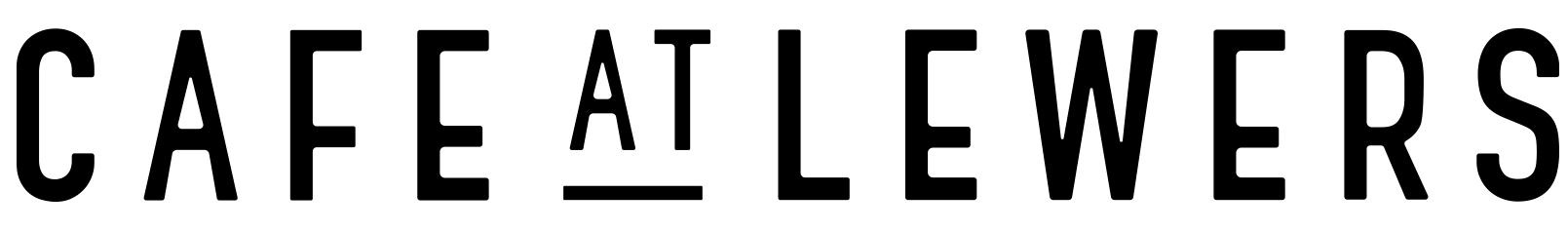 BreakfastAvailable 8am-11.30amEggs on Toast 12Free range eggs (fried, poached or scrambled) served with your choice ofSourdough or Gluten free (+1)Lewers Big Breakfast 22Free range egg, Trunkey Creek bacon, Italian pork sausage, mushrooms, hash brown, roast tomato & relish w/ toasted sourdough (gfa)Vegetarian Mezze Plate 22Free range egg, corn & zucchini fritter, hummus, halloumi, mushrooms, hash brown, tomato relish, zataar & roast tomato on toasted sourdough (gfa)Strawberry & Cream Waffles 21W/ Spring strawberries, raspberry compote, rosewater syrup, pistachio & vanilla mascarpone Benedict 18W/ Free range eggs, hollandaise on toasted sourdough (gfa)Choice of:Smoked Salmon Trunky Creek bacon Haloumi Mushies & Poached Eggs 19w/ Pork & fennel sausage, crispy potatoes, spring vegetables, rocket, walnut pesto & zataar (gfa) SidesGrilled Haloumi 6Trunkey Creek Bacon 6 Smoked salmon 5Italian pork sausage 4Avocado 4Sautéed Mushrooms 4Hash Brown 3Corn & Zucchini Fritter 3Tomato relish 2Roast tomato 2Hollandaise 2 Free Range Egg 2LunchAvailable from 11.30am-2pmFrench Chicken Salad 23w/ Grilled chicken, baby potatoes, green beans, olives, heirloom tomatoes, capers & eschallot with a French vinaigrette (gf)  Smoked Salmon Linguini 23w/ Asparagus, herb, garlic, capers, lemon & extra virgin olive oil Lewers Steak Sandwich 21w/ Vintage cheese, tomato, beetroot, onion, rocket, BBQ sauce & truffle aioli on toasted ciabatta roll Served with friesAdd Bacon $2Grilled Spiced Eggplant 20w/ Moroccan hummus, cashew zataar, herb & brown rice salad(gf/v)Prosciutto & Melon Salad 20w/ Feta, stone fruit, hazelnut & maple dressing(gf)All Day MenuAvailable 8am-2pmSmashed Avo 17w/ Feta, herb & sprout salad, cashew zataar & lemon on toasted sourdough(gfa)Brekkie Burger 17Trunkey Creek bacon, free range egg, truffle aioli, BBQ sauce & garden leaf on a toasted roll (gfa)Add hash brown 3Mixed Grain Granola & Yoghurt 18w/ Seasonal fruit & honey (gf)Corn & Zucchini Fritters 17w/ Moroccan hummus, tomato chutney, cashew zataar, sprout salad, lemon & herbs(gf, v)Add Smoked Salmon 5Add Haloumi 6Italian Bruschetta 16w/ Heirloom tomatoes, eschallot, walnut & rocket pesto, feta, dried olives & basil oil on Sonoma sourdough (2 pieces)(gfa)Add Prosciutto 4Shoestring Fries w/ truffle aioli 8Kids MenuBacon & egg on toast 9Kids muesli tea cup w/natural yoghurt 8Kids waffle w/ maple syrup, strawberries and ice cream 11 Cinnamon toast 7 Kids nuggets & fries 10SweetsPlease ask our friendly staff about today’s cake varietiesDaily baked muffin 6Banana bread 8Toasted w/ honey and butter(gf) Gluten Free(gfa) Gluten Free Available (v) VeganPlease inform staff of any allergies or intolerances10% Surcharge on Sundays and Public Holidays 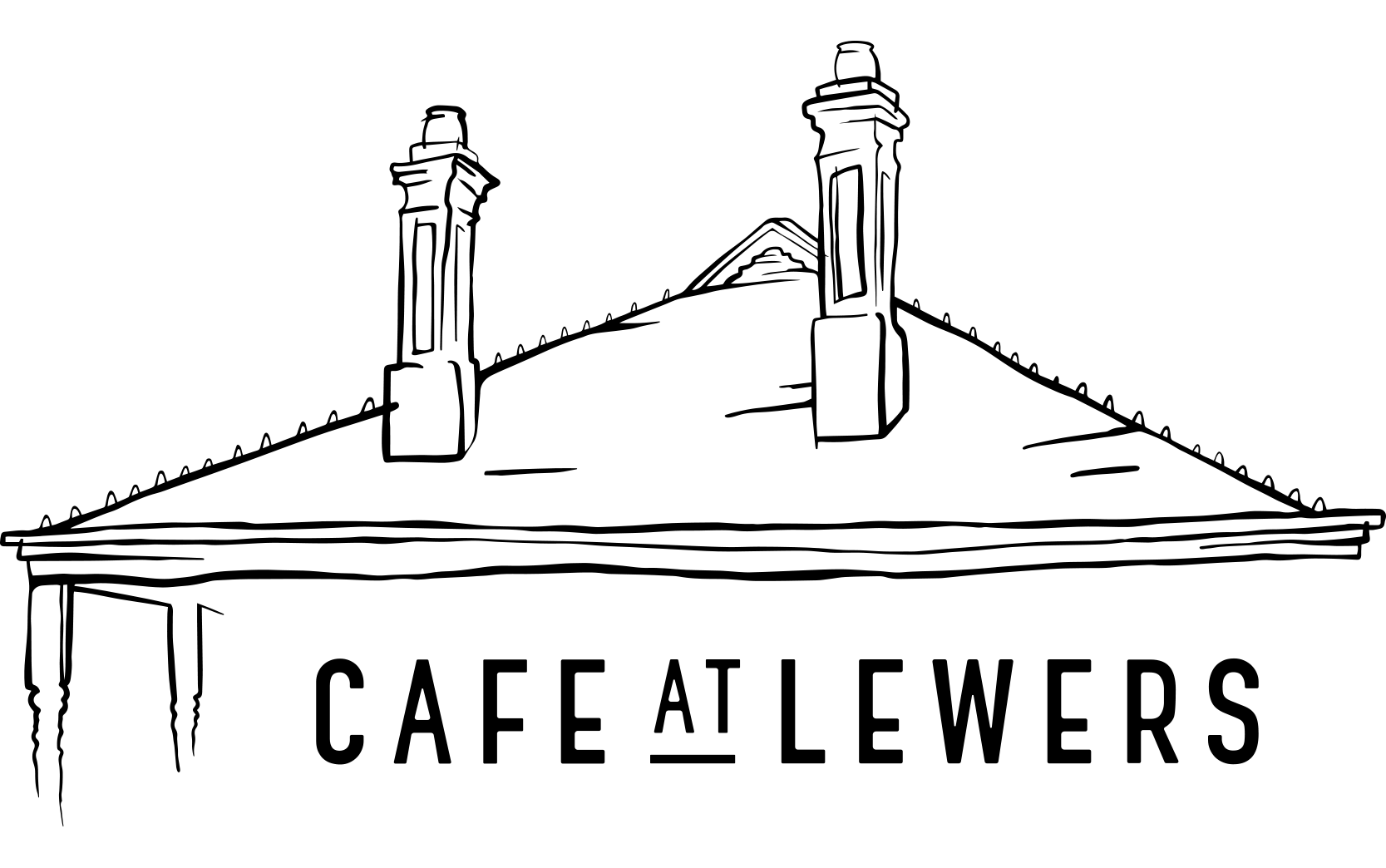 Follow Café at Lewers online 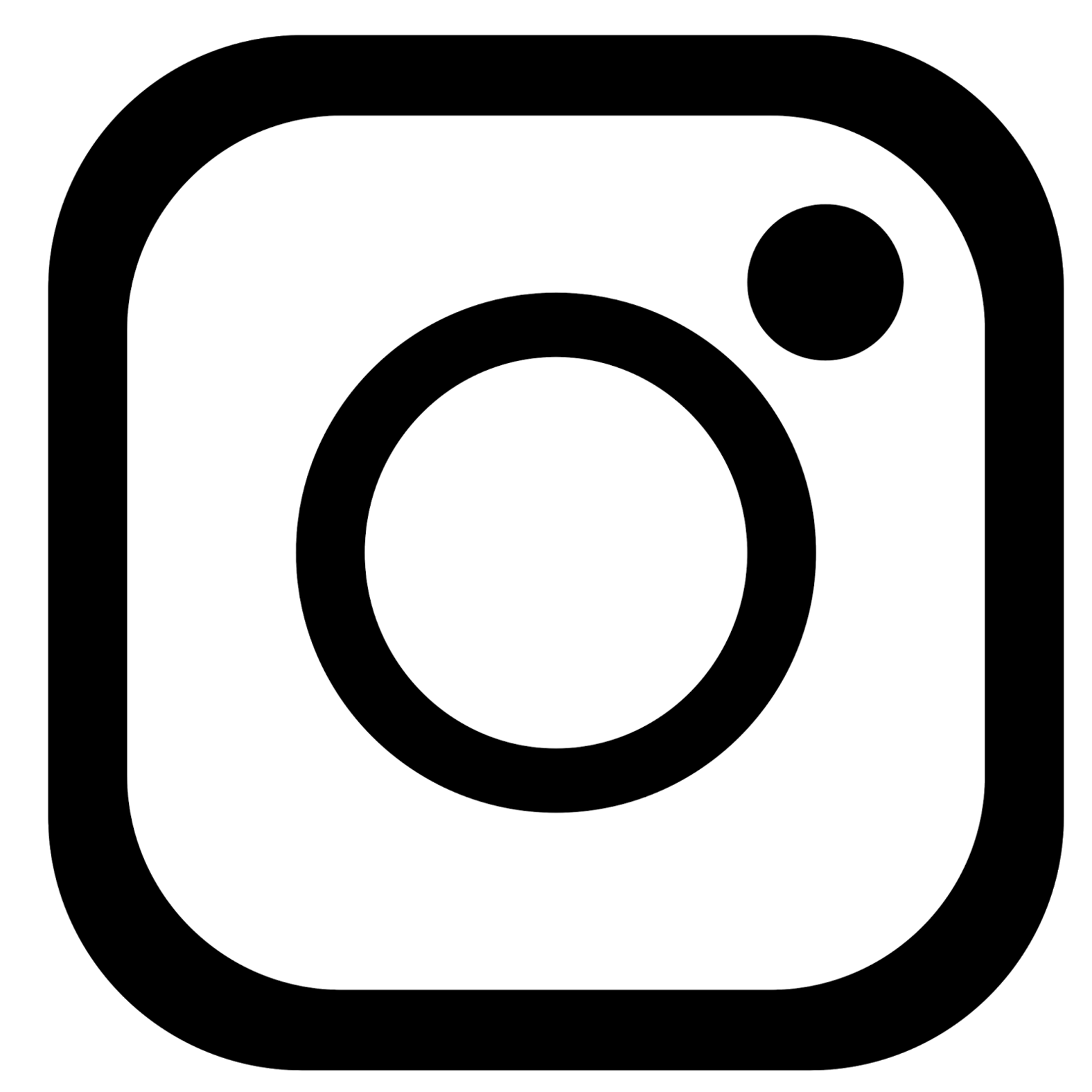 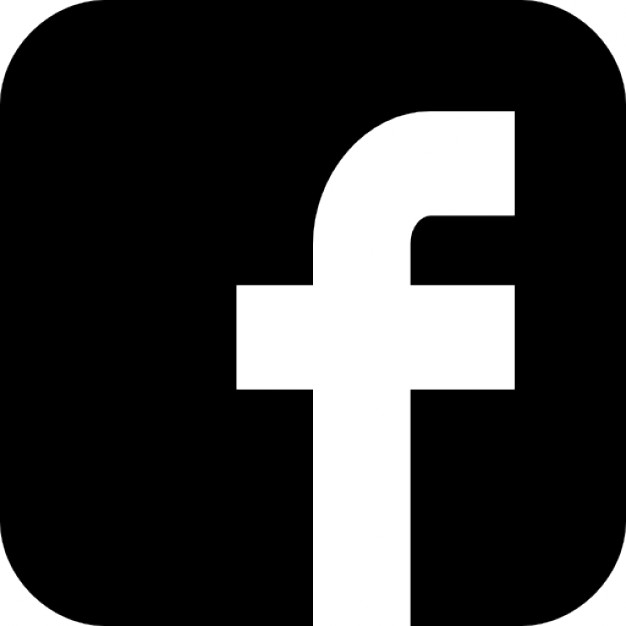 